Quickbox ESQ 31/4Csomagolási egység: 1 darabVálaszték: C
Termékszám: 0080.0028Gyártó: MAICO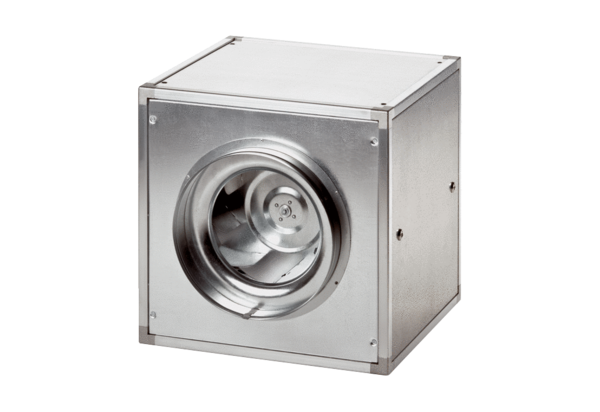 